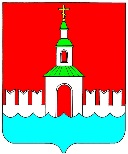 АДМИНИСТРАЦИЯ ЮРЬЕВЕЦКОГОМУНИЦИПАЛЬНОГО РАЙОНАИВАНОВСКОЙ ОБЛАСТИПОСТАНОВЛЕНИЕот  12 сентября    2016г.   № 369                              г. ЮрьевецО внесении изменений в постановление администрации Юрьевецкого муниципального района от 05.08.2016г. №300 «О проверке готовности к отопительному периоду 2016-2017 годов»	В соответствии с Федеральным законом от 06.10.2003 № 131-ФЗ       «Об общих принципах организации местного самоуправления в Российской Федерации», Правилами предоставления коммунальных услуг гражданам, утвержденными постановлением Правительства Российской Федерации от 23.05.2006  № 307 «О порядке предоставления коммунальных услуг гражданам», приказом Министерства энергетики РФ от 12.03.2014 № 103 «Об утверждении Правил оценки готовности к отопительному периоду», в целях оценки готовности теплоснабжающих организаций, потребителей тепловой энергии Юрьевецкого городского поселения, администрация Юрьевецкого муниципального района П О С Т А Н О В Л Я Е Т:Внести в постановление администрации Юрьевецкого муниципального района от 22.05.2014 № 304 от 05.08.2016г. №300 «О проверке готовности к отопительному периоду 2016-2017 годов» следующие изменения:изложить приложение №3 Программу проведения проверки готовности к отопительному периоду 2016-2017 годов теплоснабжающих организаций и потребителей тепловой энергии Юрьевецкого городского поселения в новой редакции в соответствии с приложением №1 к настоящему постановлению.Ответственность за исполнение настоящего постановления возложить на заместителя главы администрации Юрьевецкого муниципального района Добрягина С.М.Глава Юрьевецкогомуниципального района                                              Ю.И. Тимошенко Приложение №1к постановлению администрацииЮрьевецкого муниципального района                                                                                                                                             от 12.09.2016г.   №   369Программапроведения проверки готовности к отопительномупериоду 2016-2017 годов теплоснабжающих, теплосетевых организаций и потребителей тепловой энергии на территории Юрьевецкого поселения 1. Настоящая Программа разработана в соответствии с Федеральным законом от 27 июля 2010 г. N 190-ФЗ "О теплоснабжении", «Правилами оценки готовности к отопительному сезону», утвержденные Приказом Министерства энергетики Российской Федерации от 12 марта 2013 года №103 и определяет порядок оценки готовности к отопительному периоду путем проведения уполномоченными органами проверок готовности к отопительному периоду муниципального образования, теплоснабжающих и  организаций, потребителей тепловой энергии (далее - проверка).Проверка осуществляется комиссией, которая образовывается органом местного самоуправления поселения (далее - комиссия).При проверке комиссией проверяется выполнение требований, установленных главами III - V Правил оценки готовности к отопительному сезону», утвержденных приказом Министерства энергетики Российской Федерации от 12 марта 2013 года №103.Работа комиссии по проведению проверки готовности к отопительному периоду 2016-2017 годов теплоснабжающих, теплосетевых организаций и потребителей тепловой энергии поселения осуществляется в соответствии с графиком проведения проверки готовности к отопительному периоду 2016 - 2017 годов согласно таблице № 1.Таблица № 1График проведения проверки готовности к отопительному периоду 2016 - 2017 годовКомиссия осуществляет проверку в соответствии с перечнем теплоснабжающих  организаций, а также потребителей тепловой энергии, в отношении которых проводится проверка готовности к отопительному периоду 2016 - 2017 годов, согласно приложению № 1 к Программе. В целях проведения проверки потребителей тепловой энергии к работе Комиссии по согласованию могут привлекаться представители Федеральной службы по экологическому, технологическому и атомному надзору, государственной жилищной инспекции, единой теплоснабжающей организации.Требования по готовности к отопительному периоду для теплоснабжающих и теплосетевых организаций1) наличие соглашения об управлении системой теплоснабжения, заключенного в порядке, установленном Законом о теплоснабжении;2) готовность к выполнению графика тепловых нагрузок, поддержанию температурного графика, утвержденного схемой теплоснабжения;3) соблюдение критериев надежности теплоснабжения, установленных техническими регламентами;4) наличие нормативных запасов топлива на источниках тепловой энергии;5) функционирование эксплуатационной, диспетчерской и аварийной служб, а именно:- укомплектованность указанных служб персоналом;- обеспеченность персонала средствами индивидуальной и коллективной защиты, спецодеждой, инструментами и необходимой для производства работ оснасткой, нормативно-технической и оперативной документацией, инструкциями, схемами, первичными средствами пожаротушения;6) проведение наладки принадлежащих им тепловых сетей;7) организация контроля режимов потребления тепловой энергии;8) обеспечение качества теплоносителей;9) организация коммерческого учета приобретаемой и реализуемой тепловой энергии;10) обеспечение проверки качества строительства принадлежащих им тепловых сетей, в том числе предоставление гарантий на работы и материалы, применяемые при строительстве, в соответствии Законом о теплоснабжении;11) обеспечение безаварийной работы объектов теплоснабжения и надежного теплоснабжения потребителей тепловой энергии, а именно:готовность систем приема и разгрузки топлива, топливоприготовления и топливоподачи;соблюдение водно-химического режима;отсутствие фактов эксплуатации теплоэнергетического оборудования сверх ресурса без проведения соответствующих организационно-технических мероприятий по продлению срока его эксплуатации;наличие утвержденных графиков ограничения теплоснабжения при дефиците тепловой мощности тепловых источников и пропускной способности тепловых сетей;наличие расчетов допустимого времени устранения аварийных нарушений теплоснабжения жилых домов;наличие порядка ликвидации аварийных ситуаций в системах теплоснабжения с учетом взаимодействия тепло-, электро-, топливо- и водоснабжающих организаций, потребителей тепловой энергии, ремонтно-строительных и транспортных организаций, а также органов местного самоуправления;проведение гидравлических и тепловых испытаний тепловых сетей;выполнение утвержденного плана подготовки к работе в отопительный период, в который включено проведение необходимого технического освидетельствования и диагностики оборудования, участвующего в обеспечении теплоснабжения;выполнение планового графика ремонта тепловых сетей и источников тепловой энергии;наличие договоров поставки топлива, не допускающих перебоев поставки и снижения установленных нормативов запасов топлива;12) наличие документов, определяющих разграничение эксплуатационной ответственности между потребителями тепловой энергии, теплоснабжающими организациями;13) отсутствие не выполненных в установленные сроки предписаний, влияющих на надежность работы в отопительный период, выданных уполномоченными на осуществление государственного контроля (надзора) органами государственной власти и уполномоченными на осуществление муниципального контроля органами местного самоуправления;14) работоспособность автоматических регуляторов при их наличии.Требования по готовности к отопительному периоду для потребителей тепловой энергии1) устранение выявленных в порядке, установленном законодательством Российской Федерации, нарушений в тепловых и гидравлических режимах работы тепловых энергоустановок;2) проведение промывки оборудования и коммуникаций теплопотребляющих установок;3) разработка эксплуатационных режимов, а также мероприятий по их внедрению;4) выполнение плана ремонтных работ и качество их выполнения;5) состояние тепловых сетей, принадлежащих потребителю тепловой энергии;6) состояние утепления зданий (чердаки, лестничные клетки, подвалы, двери) и центральных тепловых пунктов, а также индивидуальных тепловых пунктов;7) состояние трубопроводов, арматуры и тепловой изоляции в пределах тепловых пунктов;8) наличие и работоспособность приборов учета, работоспособность автоматических регуляторов при их наличии;9) работоспособность защиты систем теплопотребления;10) наличие паспортов теплопотребляющих установок, принципиальных схем и инструкций для обслуживающего персонала и соответствие их действительности;11) отсутствие прямых соединений оборудования тепловых пунктов с водопроводом и канализацией;12) плотность оборудования тепловых пунктов;13) наличие пломб на расчетных шайбах и соплах элеваторов;14) отсутствие задолженности за поставленные тепловую энергию (мощность), теплоноситель;15) наличие собственных и (или) привлеченных ремонтных бригад и обеспеченность их материально-техническими ресурсами для осуществления надлежащей эксплуатации теплопотребляющих установок;16) проведение испытания оборудования теплопотребляющих установок на плотность и прочность;17) надежность теплоснабжения потребителей тепловой энергии с учетом климатических условий в соответствии с критериями, приведенными в приложении N 3 к Правилам оценки готовности к отопительному сезону»,утвержденными приказом Министерства энергетики Российской Федерации от 12 марта 2013 года №10.2. Результаты проверки оформляются актом проверки готовности к отопительному периоду (далее - акт), который составляется не позднее одного дня с даты завершения проверки, по образцу согласно приложению N 2 настоящей Программы.В акте содержатся следующие выводы комиссии по итогам проверки:- объект проверки готов к отопительному периоду;- объект проверки будет готов к отопительному периоду при условии устранения в установленный срок замечаний к требованиям по готовности, выданных комиссией;- объект проверки не готов к отопительному периоду.3. При наличии у комиссии замечаний к выполнению требований по готовности или при невыполнении требований по готовности к акту прилагается перечень замечаний (далее - Перечень) с указанием сроков их устранения.В случае устранения указанных в Перечне замечаний к выполнению (невыполнению) требований по готовности в сроки, установленные в пункте 10 Правил оценки готовности к отопительному сезону», утвержденных приказом Министерства энергетики Российской Федерации от 12 марта 2013 года №103 комиссией проводится повторная проверка, по результатам которой составляется новый акт.4. Паспорт готовности к отопительному периоду 2016-2017 годов (далее - Паспорт готовности) составляется согласно приложению № 3 к Программе и выдается по каждому объекту проверки в течение 15 дней с даты подписания акта в случае, если объект проверки готов к отопительному периоду, а также в случае, если замечания к требованиям по готовности, выданные Комиссией, устранены в срок, установленный Перечнем. 5. Срок выдачи Паспортов готовности потребителей тепловой энергии: не позднее 15 сентября 2016 года.6. В случае устранения указанных в Перечне замечаний к выполнению (невыполнению) требований по готовности в сроки, установленные в пункте 15 настоящей Программы, Комиссией проводится повторная проверка, по результатам которой составляется новый акт проверки готовности к отопительному периоду 2016-2017 годов.7. Организация, не получившая по объектам проверки Паспорт готовности в сроки, установленные пунктом 5 настоящей Программы, обязана продолжить подготовку к отопительному периоду и устранение указанных в Перечне к акту замечаний к выполнению (невыполнению) требований по готовности. После уведомления Комиссии об устранении замечаний к выполнению (невыполнению) требований по готовности осуществляется повторная проверка. При положительном заключении Комиссии оформляется повторный акт с выводом о готовности к отопительному периоду, но без выдачи Паспорта готовности в текущий отопительный период.Приложение №1 к Программе  проведения проверки готовности к отопительному периоду 2016-2017 годов теплоснабжающих организаций и потребителей тепловой энергии на территории Юрьевецкого поселенияПеречень теплоснабжающих организаций, а также потребителей тепловой энергии, в отношении которых проводится проверка готовности к отопительному периоду 2016 - 2017 годовПриложение №2 к Программе  проведения проверки готовности к отопительному периоду 2016-2017 годов теплоснабжающих организаций и потребителей тепловой энергии на территории Юрьевецкого поселенияАктпроверки готовности к отопительному периоду 2016-2017 годовтеплоснабжающих организаций__________________________               "__" _________________ 20__ г.       (место составления акта)                                     (дата составления акта)Комиссия, образованная __________________________________________________________,                                       (форма документа и его реквизиты, которым образована комиссия)в   соответствии   с   программой    проведения   проверки   готовности   к отопительному   периоду   от "__" _________________ 20__ г.,   утвержденной _______________________________________________________________________________,(ФИО руководителя (его заместителя) органа, проводящего проверку готовности к отопительному периоду)с  "__" _____________ 20__ г. по "__" ____________ 20__ г. в соответствии с Федеральным  законом   от   27  июля  2010 г. N 190-ФЗ  "О  теплоснабжении" провела проверку готовности к отопительному период___________________________________________________________                                             (полное наименование муниципального образования, теплоснабжающей                                            организации, теплосетевой организации, потребителя тепловой энергии, в                                  отношении которого проводилась проверка готовности к отопительному периоду)Проверка  готовности   к  отопительному  периоду  проводилась  в  отношенииследующих объектов:1. ________________________;2. ________________________;3. ________________________;........В ходе проведения проверки готовности к отопительному периоду комиссия установила: _______________________________________________________________________________.(готовность/неготовность к работе в отопительном периоде)Вывод комиссии по итогам проведения  проверки  готовности  к  отопительному периоду: _______________________________________________________________________________________________________________________________________________________________.Приложение к акту проверки готовности к отопительному периоду ____/____ гг.<*>Председатель комиссии:    ________________________________________                                 (подпись, расшифровка подписи)Заместитель председателя комиссии:                 ____________________________                                                                                          (подпись, расшифровка подписи)Члены комиссии:           ______________________________________________                                (подпись, расшифровка подписи)С актом проверки готовности ознакомлен, один экземпляр акта получил:"__" _____________ 20__ г.  __________________________________________                                                           (подпись, расшифровка подписи руководителя                                                           (его уполномоченного представителя)                                                            муниципального образования, теплоснабжающей                                                            организации, теплосетевой организации,                                                            потребителя тепловой энергии, в отношении                                                            которого проводилась проверка готовности                                                            к отопительному периоду)Приложение №3 к Программе  проведения проверки готовности к отопительному периоду 2016-2017 годов теплоснабжающих организаций и потребителей тепловой энергии на территории Юрьевецкого поселенияПАСПОРТготовности к отопительному периоду 2016/ 2017 гг.Выдан ___________________________________________________________,(полное наименование муниципального образования, теплоснабжающейорганизации , потребителя тепловой энергии,в отношении которого проводилась проверкаготовности к отопительному периоду)В отношении следующих объектов, по которым проводилась проверка  готовности к отопительному периоду:1. ________________________;2. ________________________;3. ________________________;........Основание выдачи паспорта готовности к отопительному периоду:Акт проверки готовности к отопительному периоду от __________ N _______.______________________________________(подпись, расшифровка подписи и печатьуполномоченного органа, образовавшегокомиссию по проведению проверкиготовности к отопительному периоду)№п.п.Объекты, подлежащие проверкеКоличество объектов, шт.Сроки проведения проверкиДокументы, проверяемые в ходе проверки123451.Теплоснабжающие  организации3с 15.09.2016 по 01.11.2016В соответствии с главой III Правил2.Потребители тепловой энергии12с 01.09.2016 по 14.09.2016В соответствии с главой IV Правил№ п/пОбъекты, подлежащие проверкеТеплоснабжающие организации1ООО «Теплоцентраль»2ООО «Тепло-город»3Юрьевецкий РЭС филиала «Ивэнерго» ПАО «МРСК Центра и Приволжья»Потребители тепловой энергии1ОАО «Домоуправление»2МУП «Муниципальная управляющая компания»3Многоквартирные дома на непосредственном способе управления4Управление образования администрации Юрьевецкого муниципального района5МОУ ДОД «Юрьевецкая ДШИ»6Юрьевецкий филиал ОБУЗ «Кинешемская ЦРБ»7ОП №9 МО МВД России «Кинешемский» 8МУК «Юрьевецкое ГСКО»9ОГКУ «ТОСЗН»10ОГКУ «Юрьевецкий ЦЗН»11ОГБПОУ «Юрьевецкий агропромышленный колледж»12Пожарно-спасательная часть №8 г.Юрьевец